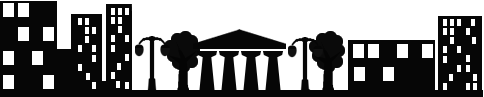 DaugavpilīSludinājums par iepirkumuPašvaldības SIA „Sadzīves pakalpojumu kombināts” laika posmā no 2012.gada 20.jūnija līdz 2012.gada 2.jūlijam (ieskaitot) veic iepirkumu pakalpojumam: „Būvdarbu uzraudzība remontdarbiem griestu, sienu, gruntēšana, špaktelēšana, krāsošana pirtī Tautas ielā 60, Daugavpilī”.Pašvaldības SIA „Sadzīves pakalpojumu kombināts”1. „Būvdarbu uzraudzība remontdarbiem griestu, sienu, gruntēšana, špaktelēšana, krāsošana pirtī Tautas ielā 60, Daugavpilī”.1.1Kvalifikācijas apliecināšana saskaņā ar pielikumu Nr.1.1.2.Darba organizācija saskaņa ar pielikumu Nr.2.1.3.Vienas darba dienas izmaksa Ls (latos).1.4.Plānojamo darbu termiņš.2.Tālrunis uzzināmām: 26344047Pielikums Nr.1KVALIFIKĀCIJAPretendenta personāla kvalifikācija	Izpildītajam jābūt atbilstošai kvalifikācijai.Pielikums Nr.2DARBA ORGANIZACIJAPretendenta m ir jāiesniedz detalizēti apraksti:	1.Darba organizācija.	2.Veicamo Darbu Darba organizācijas un metodoloģijas apraksts.	3.Pretendenta izpratne par Darba uzdevumu un gatavību to izpildīt.	4.Paredzētais personāla resursu laika plānomujms.5.Darbu izpildes kvalitātes kontroles apraksts, darbā izmantojamās kontroles aparatūras uzskaitījums un apraksts.Īpašie nosacījumi:	-Būvuzraugam ir pienākums nodrošināt visas remonta darbu uzraudzības gaitā mantas nodošanu pašvaldības noradītajai personai, nodrošināt to saglabātību un atrašanās vietas pilnvērtīgu forofiksāciju. 	-Būvuzraugam ir pienākums kontrolēt, kā Būvnieks nodrošina būvlaukuma apsargāšanu visā remonta darbu īstenošanas laikā.	-Būvuzraugam ir pienākums visā remonta darbu uzraudzības laikā saskaņot savas rīcības ar Pasūtītāju.Būvuzraugi/vai amata pienākums (norādīt piesaisti paredzamajiem darbiem)Vārds, uzvārdsKvalifikāciju apliecinošs dokuments (nosaukums,Nr……)Būvdarbu uzraudzības vadīšanas pieredze darbos ar hidroizolāciju, pieredze darbos ar pelējuma likvidāciju trijos gados.Darba vietaRemonta darbu uzraudzība